Семинар-практикум по теме: «Экологическая безопасность»Подготовил: Заместитель заведующего по основной деятельности С.Ю. ВдовиченкоЦель: повышение педагогической компетенции в формировании у воспитанников экологической безопасности.Задачи:1. систематизировать знания воспитателей дошкольного образования о формировании экологической безопасности у воспитанников.2. закрепить умение планировать образовательный процесс воспитанников по экологической безопасности.3. способствовать повышению уровня развития коммуникативных умений посредством  использования практических упражнений, работе в команде.4. активизировать работу педагогов по формированию экологической безопасности у воспитанников.5.повысить теоретический знаний педагогов о экологической безопасности.Материалы и оборудование:  желтые и зеленые листочки, старые журналы, листы А-3, фломастеры, ручки, листы бумаги А-4.Педагоги делятся на две команды с помощью цветных листочков.ПланТеоретическая часть. Консультация: «Формирования системы представлений об  экологической безопасности у воспитанников дошкольного возраста» Практическая часть  (работа в командах)Формы работы с воспитанниками по формированию представлений  об экологической безопасностиСоставление плана конспекта занятия для воспитанников старшей группы по образовательной области «Ребенок и природа» по теме«Доходы и отходы». Творческое задание. Составление коллажа по темеКейс-технология. Обыгрывание педагогических ситуаций.Рефлексия.Ход семинара.1. Консультация      Экологическая безопасность — одна из основных составляющих национальной и транснациональной безопасности, определяет права человека на безопасную для жизни и здоровья окружающую среду и обеспечивает необходимые условия для воспроизводства природных ресурсов путём регулирования техногенной деятельности. В Концепции национальной безопасности Республики Беларусь экологическая безопасность рассматривается как состояние защищённости окружающей среды, жизни и здоровья граждан от угроз, возникающих в результате антропогенных воздействий, а также факторов, процессов и явлений природного и техногенного характера.    Экологическая безопасность рассматривается как форма взаимодействия общества и природы, связанная с сохранением устойчивой взаимозависимости между природой и человеком, рациональным использованием ресурсов, регулированием процессов, ведущих к возможному загрязнению природных сфер и возникновению экологически опасных явлений. Проблема использования человеком природных ресурсов и последствия этого воздействия на природу и на здоровье людей не может остаться в стороне от познания современного ребёнка. Взрослые не должны ограждать детей от реально существующих проблем. Важно научить их жить в реальном мире, делать сознательный и ответственный выбор экологически безопасного поведения. Представления в области экологии и экологической безопасности способствуют формированию у детей основ культуры безопасности жизнедеятельности и ответственного отношения к окружающей природной среде. В связи с этим возрастает роль и ответственность дошкольного образования в формировании у детей основ безопасности жизнедеятельности. Первые 5—7 лет жизни ребёнка наиболее продуктивны для получения и усвоения жизненно важной информации. В этот период невероятно быстрыми темпами идёт накопление представлений, формируются познавательные интересы, развиваются познавательные способности. Этот возраст является наиболее оптимальным для привития первичных навыков по экологически безопасной жизнедеятельности. Основными направлениями работы педагогического работника, связанными с формированием основ экологической безопасности у детей дошкольного возраста, являются: формирование системы представлений о взаимоотношениях человека и природы; формирование системы экологических ценностей, эмоционального, ответственного, бережного отношения к природе и человеку как части природы; формирование деятельностного подхода к защите, охране и восстановлению природы, физического и душевного здоровья человека. Важнейшей задачей учреждения дошкольного образования является формирование у воспитанников системы представлений, касающихся экологической безопасности. Анализируя исследования, проведённые Н.Н. Авдеевой, О.Л. Князевой, Р.Б. Стеркиной [2], И.А. Лыковой [3] и др., приходим к выводу, что у детей старшего дошкольного возраста необходимо формировать следующие представления: - здоровье — главная ценность человеческой жизни. Каждый должен заботиться о своей жизни и своём здоровье, вести здоровый образ жизни, избегать опасности; - все природные объекты взаимосвязаны. Растения, животные, почва, реки, воздух находятся в единстве. Уничтожая одно, наносится вред другому. В природе нет ничего лишнего, бесполезного, ненужного; - Земля — наш общий дом, а человек — часть природы. Планета Земля — это общий дом для всех её обитателей. На Земле живут не только люди, но и птицы, звери, растения. Природа даёт всему живому на Земле всё, что нужно для жизни: воздух, солнце, воду. Природа — наша кормилица, источник красоты и хорошего настроения. Сам человек тоже является частью природы, он неразрывно связан с ней. Люди не могут жить без природы. Существует связь между поведением людей и состоянием окружающей природы. Человек может быть другом и врагом природы; - загрязнение окружающей среды. Наш дом — планета Земля — разрушается, в нём стало слишком грязно. Человек оказался плохим хозяином в своём доме. Он уничтожил леса, истребил многих зверей, птиц и рыб, построил заводы и фабрики, которые отравляют воздух, воду и почву. Растёт количество отходов. На Земле остался очень небольшой запас пресной воды. В Тихом океане плавает огромный остров из пластикового мусора, из-за чего могут погибнуть многие обитатели океана; - ухудшение экологической ситуации представляет угрозу здоровью человека. Для жизни человеку необходимы солнце, воздух, вода, пища. В природную среду всё больше попадает жидких, газообразных и твёрдых отходов. Загрязнение природы наносит вред здоровью человека. Во многих странах ощущается недостаток воды, ухудшается её качество. Загрязнение водоёмов привело к тому, что небезопасными для здоровья человека стали проточные водоёмы, реки, водопроводная вода. Через загрязнённый воздух в организм человека попадает большое количество вредных веществ. Источниками экологической опасности в ближайшем окружении являются автостоянки, предприятия, автотрассы. Опасность представляет дождь. Из-за загрязнения воздуха появились кислотные дожди. Во время дождя следует покрывать голову. Загрязнения из почвы и почвенной влаги попадают в организмы животных и растений, а затем по пищевым цепочкам в организм человека; - восстановление окружающей среды. Чтобы сохранить жизнь на Земле, нужно восстанавливать природу. Люди во всём мире стали объединяться, чтобы вместе защитить Землю. Человек умный и сильный, он может исправить свои ошибки; - бережное отношение к живой природе. Главным правилом поведения в природе является правило «не навреди»! Нельзя рвать растения, убивать насекомых, разрушать муравейники, гнёзда, но можно наблюдать за насекомыми, птицами, зверями, наслаждаться их красотой. Животным и растениям нужна наша любовь и бережное отношение; - ядовитые растения. В природе встречаются ядовитые растения и грибы. Даже красивый цветочек или на вид аппетитная ягодка могут сильно навредить здоровью. С ними нужно осторожно обращаться: не трогать руками, не нюхать. Но даже эти растения нельзя губить. Ведь они кому то нужны. В природе нет ничего лишнего. Многие из этих растений используются для приготовления лекарств; - потенциально опасные животные. В природе существуют опасные животные (ядовитые змеи, пауки, клещи, жалящие насекомые, медузы и др.). Следует избегать встречи с ними, знать правила поведения, если такая встреча произойдёт. Опасность может исходить не только от диких животных, но и от домашних. Осторожно нужно обращаться с птицами, в частности с голубями. Они могут переносить ряд болезней; - опасности, связанные с природными явлениями. В природе существуют опасные явления — ливень, метель, гололёд, град, гроза и др. Взрослым и детям важно соблюдать правила безопасности; - безопасное поведение в природе. Для того чтобы взаимодействие с природой не нанесло вред здоровью, нужно знать и соблюдать правила безопасного поведения в лесу, у реки, в парке, на морском побережье, в зоопарке и т.д.; - культура потребления в быту, ресурсосбережение. Каждый человек может многое сделать для того, чтобы остановить загрязнение окружающей среды. Дети могут помочь взрослым собирать и сортировать мусор, стремиться к уменьшению отходов, бережно обращаться с вещами, воздерживаться от покупок лишнего, экономить электроэнергию, воду, тепло в доме. Представления детей дошкольного возраста о рациональной модели поведения являются основой системы личной экологической безопасности, которая позволяет сохранить здоровье человека в условиях неблагоприятной экологической среды.С учётом ухудшающейся экологической ситуации данное направление работы следует рассматривать шире, имея в виду не только безопасность ребёнка в природе, но и экологическую безопасность, формирование у детей элементарных представлений об экологически безопасном и грамотном как для самого себя, так и для окружающей среды поведении, защите от угроз, возникающих в результате антропогенных воздействий, ресурсосбережении, культуре потребления в быту и др. Судьба и будущее планеты зависит от экологической компетентности подрастающего поколения, осознания им последствий непродуманного вмешательства человека в природные процессы, умения жить в реальном мире, делать сознательный и ответственный выбор безопасного поведения. Практическая часть Каждая команда по очереди называет формы работы с воспитанниками по формированию экологической безопасности у воспитанников. Подведение итогов.Составление плана конспекта занятия для воспитанников старшей группы по образовательной области «Ребенок и природа» по теме «Доходы и отходы». Обсуждение. Подведение итогов.Команды изготовляют коллаж. Защита командами своего проекта. Кейс-технология. Обыгрывание педагогических ситуаций.Проблемная ситуация «Букетик для мамы»Весной дети гуляли на лугу. Там выросло много одуванчиков.Было очень красиво. Все любовались цветами. Саша сказал: «Я соберу цветы и подарю их маме». Девочки обрадовались и тоже стали собирать. Потом дети вернулись в группу. Дети положили букетики в шкаф. Вечером, когда пришла мама, Саша достал цветы из шкафа, а они завяли.Вопрос: Правильно ли поступили дети?Проблемная ситуация «Куда пропала божья коровка»Однажды летом дети играли на участке. Катя и Даша увидели божью коровку. Они взяли ее в руки, стали рассматривать ее, гладить,потом Даша сказала: «Я возьму ее домой, она такая красивая». Даша принесла божью коровку в группу и положила в шкаф. Вечером, когда пришла мама, божьей коровки в шкафу не было.Даша расплакалась.Вопрос: Правильно ли поступила Даша?Проблемная ситуация «Веселая забава»Одна девочка в группе сильно боялась пауков. Максим поймал паука,посадил в ведерко и предложил мальчикам напугать девчонок. Мальчикиодобрили эту затею и стали гоняться за девочками , пугать их. Девочки свизгом убегали, а мальчишки смеялись. Одна из девочек упала и расплакалась. Когда подошла воспитательница и попросила объяснить, чтоони делают, дети весело сказали: «Играем в догонялки».Вопрос: Правильно ли поступили ребята?Проблемная ситуация «Мальчик и бабочка»Мальчик гулял на лугу. Там было очень красиво, много ярких цветов. Сцветка на цветок порхали бабочки. Ване понравилась одна бабочка. Онлюбовался ей, подошел ближе и стал наблюдать, но бабочка упорхнула. Емутак хотелось рассмотреть ее поближе, что Ваня погнался и поймал ее.Тогда он достал лупу и начал ее рассматривать. А когда он ее отпустил, онауже не могла улететь.Вопрос: Правильно ли поступил Ваня?Проблемная ситуация « Коллекция бабочек»Однажды летом мальчики гуляли на полянке. Там летало много бабочек.Они все были разные и очень красивые. Мальчики стали гоняться за ними иловить сачками. Ваня сказал: «Я поймаю много бабочек, у меня будет целаяколлекция». Ваня ловил бабочек и складывал их в банку. Он поймал пятьразных бабочек , закрыл банку крышкой. Когда мальчики наигрались ивернулись домой, Ваня открыл банку, чтобы показать бабочек маме, ноувидел, что бабочки уже не шевелятся.Вопрос: Правильно ли поступили ребята?Проблемная ситуация «Дождевые черви»После обильного дождя на земле было много червяков. Дети увидели их истали собирать в ведерко. Насобирали много, ведерко потом закрыликрышкой и отнесли за веранду. А потом один из мальчиков сказал: «Давайнапугаем девчонок! Пойдем посмотрим где они?» Оставляют ведро счервяками закрытым.Вопрос: Правильно ли поступили ребята?Проблемная ситуация «Котенок»Девочки гуляли во дворе, играли в песочнице. Вдруг к ним прибежалкотенок. Он был очень милый. Полосатый, озорной, веселый. Оля и Светастали наперебой гладить его, тискать. Котенок хотел убежать, но девочки непускали его. Даша стояла в сторонке и смотрела на них. Девочки сказали:«Погладь, смотри, какой хороший, возьми его». Даша молча покачалаголовой и пошла домой.Вопрос: Правильно ли поступили девочки?Проблемная ситуация «Игра в магазин»Стоял жаркий летний день. Дети вышли на участок и стали играть впесочнице. Они налепили куличей, пирожков и одна девочка сказала:«Давайте играть в магазин. Я буду продавец. Покупайте у меня пирожки».Дети пошли, нарвали листочков и сказали, что это будут денежки. Они долгои увлеченно играли, пока им не надоело. Когда дети ушли в группу, впесочнице валялось много листочков.Вопрос: Правильно ли поступили дети?Проблемная ситуация «Муравьишкин домик»Дети играли на участке. Мальчики заметили муравьев, они что-то тащили всвой домик. Мальчики присели и стали наблюдать за муравьями. Затемребенок взял палку и воткнул ее в муравейник, дети спросили, что тыделаешь, он ответил: «Я хочу посмотреть, мне интересно как устроенмуравейник и что муравьи там делают».Вопрос: Правильно ли поступил мальчик?Проблемная ситуация «Новоселье ежика»Как-то раз Петя с Катей поймали ежей. Прошло несколько дней. Встретилисьдрузья и заспорили, кто крепче любит своего ежа. Петя хвастался, что кормитмолоком, в сарае устроил ему постель из разного тряпья, что даже иглы готовему чистить.А что ты сделал для своего ёжика? -спросил он у Кати.А я его отнёсла в лес и выпустила на волю.Вопрос: Кто из мальчиков поступил правильно?Проблемная ситуация «Экскурсия в лес»Идя на экскурсию в лес, дети увидели сон-траву. Гена хотел сорвать ипринести её в детский сад, а Ира предложила выкопать и посадить наприусадебном участке. Ребята долго спорили, но так и не решили, кто прав.Вопрос: Кто прав, как вы думаете?Проблемная ситуация «Птичье гнездо»Гуляли девочки в лесу ранним весенним утром.Ой, посмотри, что я нашла. Гнездышко!А в нем яичко.Может, возьмем его домой, и у нас будет птенчик.Мы будем заботиться о нем!Девочки взяли яичко с собой.Вопрос: Правильно ли девочки поступили?Проблемная ситуация «Ландыши в подарок»Две сестрёнки гуляли по лесу.Какой красивый цветок!Интересно, как он называется?Я знаю, это ландыш. Он так хорошо пахнет!Давай сорвем его и отнесём маме.Девочки сорвали цветок, и пошли домой.Вопрос: Правильно ли поступили девочки?Ландыши занесены в Красную книгу, их рвать нельзя, иначе они исчезнут.Проблемная ситуация «Залетный гость»На решетке окна нашей группы был прикреплен скворечник. После дождяВ скворечнике прохудилось дно, и оттуда вылетел птенец. По подоконнику онзабрался в нашу группу. Он не умел летать, он еще только учился. Онподлетал и падал, подлетал и падал. Таким образом он залетел в детскую спальню. Увидев его, дети стали кричать: «Кто это? Кто это?» Мы вместе поймали птенца и дети сказали: «Какой он маленький. Давайте его оставим, мы будем за ним ухаживать».Вопрос: Правильно ли сказали дети?Проблемная ситуация «Зачем помогать птицам?»Дети вышли на участок. Было очень холодно, дул сильный ветер. Воробьисидели нахохлившись. Воспитательница вынесла хлебные крошки ипредложила детям помочь птицам, покормить их. Все дети охотнооткликнулись и стали насыпать корм в кормушку. Один Ваня стоял всторонке и наблюдал. Когда дети позвали его, он сказал: «А зачемпомогать птицам? Они и сами себе еду найдут».Вопрос:  Правильно ли сказал Ваня?5.Подведение итоговРефлексия «рефлексивная мишень».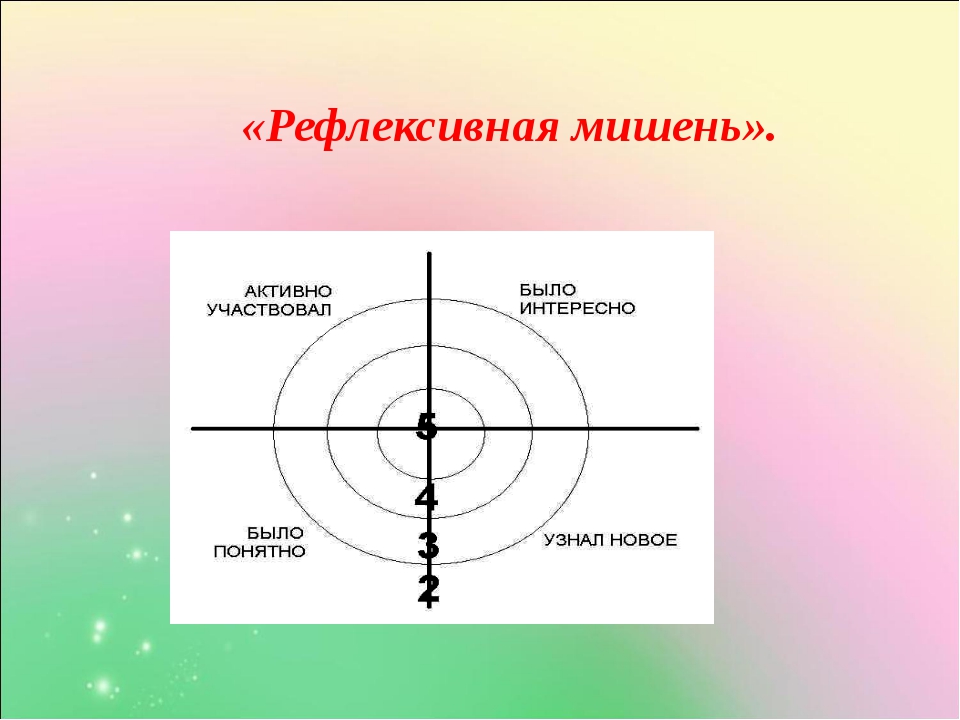 Литература: 1. Авдеева, Н. Н. Безопасность : учеб.-метод. по- собие по основам безопасности жизнедеятельности детей старшего дошкольного возраста / Н. Н. Авдее- ва, О. Л. Князева, Р. Б. Стеркина. — СПб. : ДетствоПресс, 2009. — 144 с. 2. Концепция национальной безопасности Республики Беларусь. Указ Президента Республики Бела- русь от 9 ноября 2010 г. № 575 [Электронный ресурс]. — Режим доступа: http://www.pravo.by/pdf/2010- 276/2010-276%28005-026%29.pdf. — Дата доступа: 15.01. 2018. 3. Лыкова, И. А. Мир Без Опасности. Парциальная образовательная программа для детей дошколь- ного возраста / И. А. Лыкова. — М. : Цветной мир, 2017. — 120 с.4.Журнал Пралеска №11 2018 года.Рекомендации для воспитателей дошкольного образования.Формы работы с воспитанниками для реализации содержания образовательного компонента «Неживая природа» образовательной области «Ребёнок и природа».Для реализации содержания образовательного компонента «Неживая природа» образовательной области «Ребёнок и природа» (направление «Познавательное развитие») учебной программы дошкольного образования (постановление Министерства образования Республики Беларусь от 15.08.2019 № 138 «Об утверждении учебной программы дошкольного образования») в учреждениях дошкольного образования (далее – УДО) предлагаем вам  использовать следующие формы работы:проведение занятий («Мусор Земле не к лицу», «Опасные отходы», «Поможем сохранить лес», «Наши маленькие добрые дела», «Наш чистый край», «От чего природа на планете плачет?», Учимся разделять мусор», «Разберем мусор – спасем город», «Чистый мир в твоих руках», «Сортируем мусор», «Скажи пластику «НЕТ!» и др.);опыты и эксперименты («Чистая капелька», «Ветер-помощник», «Какой бывает воздух»).ручной труд (изготовление кормушек для птиц из бросового материала, изготовление сувениров из бросового материала «Очумелые ручки», «Чудесные превращения», «В гостях у Самоделкина», «Робот-помощник по сортировке отходов»).игровая деятельность («Сортируем мусор – бережем природу», «Из чего сделан предмет?», «Что, где, когда?», «Раздели мусор на группы», «Мы – друзья природы», «Опасные (батарейки, градусники, люминесцентные лампы) - безопасные» «Экоцепочка», «Чистый город», «Пикник», «Три правила», «Сэр Мусор» и др.); проведение театрализованных представлений и викторин («Сказка о мудром Еноте», «Как Берегоша город от Злого Мусора спасал», «Путешествие Незнайки в страну Чистоты и Порядка», «История одной елочки», «Почему у Земли платье зеленое?» «Новые приключения Красной Шапочки в страну Сберегайка», «Что? Где? Когда?» и др.);участие в акциях («Бумажный бум», «Вторая жизнь ненужных вещей», «Разделяй-Ка», «Мусор – сдавайся!», «Отходы – в доходы!», «Выбрасываем мусор по-новому!», «Крышки для книжки-малышки!», «Чистые традиции – для чистого города», «Мусор нам не нужен – мы с природой очень дружим», «Сделаем наш двор чище», «Поможем птицам зимовать – отходы будем убирать», «Разделяй и сохраняй», «Волшебная крышечка», «Энергоэффективный пылесос», «Новая жизнь в обмен на крышечки», «Станьте примером для своих детей», «Чистое дело», «Ни одной бумажки в корзину» и др.); реализация экопроектов («Бережем природу», «Вторая жизнь отходов», «Из прошлого - в настоящее, из настоящего - в будущее», «Как работает круговорот или куда девается мусор»);проведение конкурсов («Экомода», «Экомарофон», «Очистим планету от мусора», «Уголки бережливости: современные и мобильные» и др.);организация и проведение тематических выставок («Чудесные превращения», «Фантиковая фантазия»  «Эко-елка», «Новогодние игрушки из вторсырья» и др.);изготовление макетов («Мусороперерабатывающее предприятие», «Экодвор», «Город будущего», «Пункт приема вторичного сырья», «Мусоросортировочные линии»), моделей, лэпбуков («Круговорот воды в природе», «Экосистема леса», «Экосистема водоема», «Раздельная транспортировка отходов», «Как превратить мусор в пользу»), арт-объектов для сбора использованной бумаги и др.); организация творческих мастерских, мастер-классов и семинаров-практикумов для педагогических работников и родителей (законных представителей) воспитанников («Правила экономии и бережливости для всей семьи»,  «Собираем макулатуру – развиваем культуру!», «Вторичные выгоды», «Минимизация отходов», «Необычное из ненужного», «Экологические шаги», «Новое и полезное из ненужных вещей», «Маленькие правила большой экономии» и др.);издание тематических буклетов, памяток, брошюр, плакатов, календарей («Меньше мусора – больше здоровья»,  «Сортировка мусора дома», «Выбрасывайте бумагу в специальный контейнер», «Разделение отходов начинается с квартиры», «Это всем легко понять -  мусор надо разделять», «Отходы – в доходы» и др.);оформление видеороликов, презентаций («Можно-нельзя», «Бережное использование природных ресурсов», «Как правильно взаимодействовать с миром природы», «Что такое раздельный сбор отходов», «Простое дело, которое может сделать каждый»).разработка и размещение на сайтах информации по раздельному сбору отходов, сдаче вторсырья и т.д.